Person—tobacco smoking start age (daily smoking), total years NNExported from METEOR(AIHW's Metadata Online Registry)© Australian Institute of Health and Welfare 2024This product, excluding the AIHW logo, Commonwealth Coat of Arms and any material owned by a third party or protected by a trademark, has been released under a Creative Commons BY 4.0 (CC BY 4.0) licence. Excluded material owned by third parties may include, for example, design and layout, images obtained under licence from third parties and signatures. We have made all reasonable efforts to identify and label material owned by third parties.You may distribute, remix and build on this website’s material but must attribute the AIHW as the copyright holder, in line with our attribution policy. The full terms and conditions of this licence are available at https://creativecommons.org/licenses/by/4.0/.Enquiries relating to copyright should be addressed to info@aihw.gov.au.Enquiries or comments on the METEOR metadata or download should be directed to the METEOR team at meteor@aihw.gov.au.Person—tobacco smoking start age (daily smoking), total years NNIdentifying and definitional attributesIdentifying and definitional attributesMetadata item type:Data ElementShort name:Tobacco smoking—start age (daily smoking)METEOR identifier:270324Registration status:Health, Superseded 19/11/2015Definition:The age in years at which a person who has ever been a daily smoker, first started to smoke daily.Context:Public health and health careData Element Concept:Person—tobacco smoking start ageValue Domain:Total years NNValue domain attributesValue domain attributesValue domain attributesRepresentational attributesRepresentational attributesRepresentational attributesRepresentation class:TotalTotalData type:StringStringFormat:NNNNMaximum character length:22ValueMeaningSupplementary values:99
 Not stated/inadequately described
 Unit of measure:YearYearData element attributes Data element attributes Collection and usage attributesCollection and usage attributesGuide for use:Record age in completed years.This information is relevant only if a person currently smokes daily or has smoked daily in the past.Collection methods:The recommended standard for collecting this information is the Standard Questions on the Use of Tobacco Among Adults (1998) - interviewer administered (Question 7) and self-administered (Question 4) versions. The questions cover persons aged 18 years and over.Comments:Start-age may be used to derive duration of smoking, which is a much stronger predictor of the risks associated with smoking than is the total amount of tobacco smoked over time.Where the information is collected by survey and the sample permits, population estimates should be presented by sex and age groups. The recommended age groups are: <10, 10, 11, 12, 13, 14, 15, 16, 17, 18, 19, 20-24, 25-29 and 30. Summary statistics may need to be adjusted for age and other relevant variables.It is recommended that in surveys of smoking, data on age, sex and other socio-demographic variables should be collected. It is also recommended that when smoking is investigated in relation to health, data on other risk factors including pregnancy status, physical activity, overweight and obesity, and alcohol consumption should be collected.Relational attributesRelational attributesRelated metadata references:Has been superseded by Person—tobacco smoking start age, total years N[NN]       Health, Standard 19/11/2015
Is used in the formation of Person—tobacco smoking duration (daily smoking), total years N[N]       Health, Standard 01/03/2005
Is re-engineered from  Tobacco smoking - start age (daily smoking), version 1, DE, NHDD, NHIMG, Superseded 01/03/2005.pdf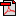  (15.7 KB)       No registration statusImplementation in Data Set Specifications:Lung cancer (clinical) DSS       Health, Superseded 14/05/2015Conditional obligation: Conditional on the patient currently smoking tobacco daily or smoking daily in the past.

Lung cancer (clinical) NBPDS       Health, Standard 14/05/2015Conditional obligation: Conditional on the patient currently smoking tobacco daily or smoking daily in the past.